Publicado en 08034 el 09/01/2013 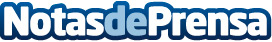 CEAC presenta una nueva campaña de comunicación que invita a “pasar a la acción”•	Con esta nueva campaña CEAC anima y promueve a sus futuros alumnos, protagonistas de su propia película de acción, a conseguir su objetivo. 
•	Enero, mes de propósitos marcados, es el mejor momento para lanzar este mensaje.Datos de contacto:Marketing CEACNota de prensa publicada en: https://www.notasdeprensa.es/ceac-presenta-una-nueva-campana-de-comunicacion-que-invita-a-pasar-a-la-accion Categorias: Marketing http://www.notasdeprensa.es